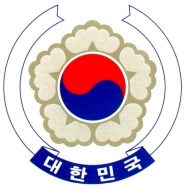 PERMANENT  OF THE The 33rd Session of the UPR Working Group	<Check against delivery>Review of Costa RicaGeneva, 13 May 2019Statement of the  Thank you, Mr. President.The Republic of Korea welcomes the delegation of Costa Rica to its third cycle of the UPR, and its continuous efforts to engage with international human rights mechanisms.We commend Costa Rica’s commitment and contribution to the protection and promotion of human rights at national, regional and global levels. We note with satisfaction concrete policies and measures the government of Costa Rica has taken, in particular, to improve gender equality and implement the rights to education and public health services. We sincerely hope Costa Rica will continue to address remaining challenges in achieving the Sustainable Development Goals to leave no one behind.In the spirit of constructive cooperation, my delegation presents two recommendations to Costa Rica today:Improve the conditions of overcrowded detention facilities and operate them in compliance with relevant international standards; andStrengthen its efforts to eliminate human trafficking by investigating and prosecuting those responsible for the crime in a systematic and active manner. We wish Costa Rica a successful review. Thank you, Mr. President. /END/